Об отмене постановления администрации сельского поселения Первомайский сельсовет муниципального района Благоварский район Республики Башкортостан                                             от 03.08.2012 № 43 «Об утверждении положения об организации и осуществлении муниципального контроля на территории особой экономической зоны в сельском поселении Первомайский сельсовет муниципального района Благоварский  район Республики Башкортостан» В соответствии с Федеральным законом «Об общих принципах организации местного самоуправления в Российской Федерации», экспертным заключением Государственного комитета Республики Башкортостан по делам юстиции от 14.09.2020 НГР RU 03041005201200019, ПОСТАНОВЛЯЕТ:1. Признать утратившим силу  постановление администрации сельского поселения Первомайский сельсовет муниципального района Благоварский район Республики Башкортостан от 03.08.2012 № 43 «Об утверждении положения об организации и осуществлении муниципального контроля на территории особой экономической зоны в сельском поселении Первомайский сельсовет муниципального района Благоварский  район Республики Башкортостан».2. Настоящее решение обнародовать на информационном стенде в административном здании сельского поселения Первомайский сельсовет по адресу: c.Первомайский, ул.Ленина, д.4\1 и в информационно-телекоммуникационной сети «Интернет» (http://pervomay-blag.ru/). Глава сельского поселенияПервомайский сельсовет                                                                          З.Э.МозговаяБАШКОРТОСТАН РЕСПУБЛИКАhЫБЛАГОВАР  РАЙОНЫМУНИЦИПАЛЬ РАЙОНЫНЫҢ ПЕРВОМАЙСКИЙ АУЫЛ СОВЕТЫ                АУЫЛ БИЛӘМӘҺЕ ХАКИМИӘТЕ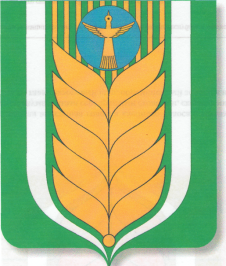 АДМИНИСТРАЦИЯ                     СЕЛЬСКОГО ПОСЕЛЕНИЯ ПЕРВОМАЙСКИЙ СЕЛЬСОВЕТ МУНИЦИПАЛЬНОГО РАЙОНА БЛАГОВАРСКИЙ РАЙОН РЕСПУБЛИКИ БАШКОРТОСТАНКАРАР             ПОСТАНОВЛЕНИЕ22.09.2020№ 56            22.09.2020Первомайский а.           с.Первомайский